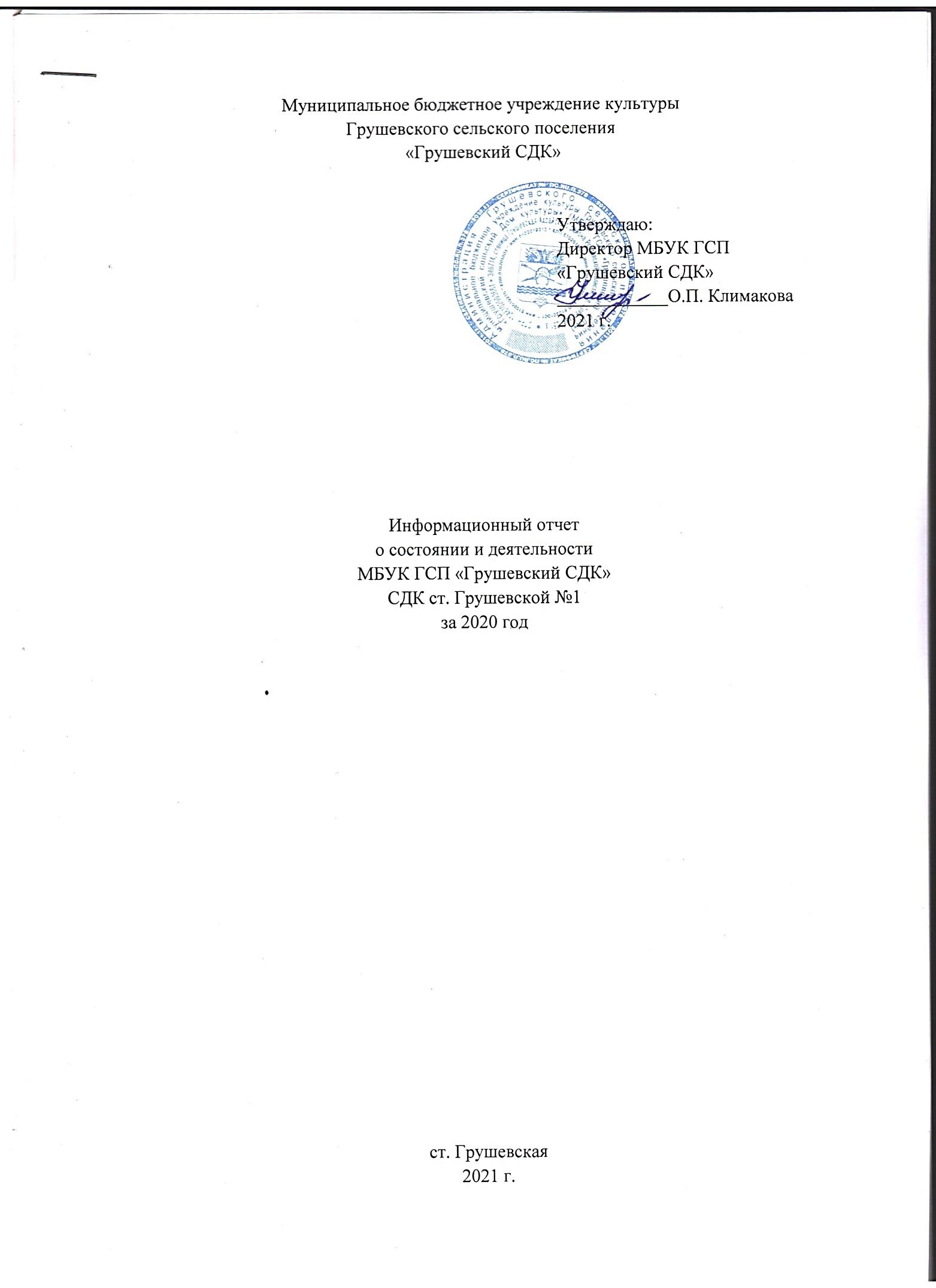 муниципальное бюджетное учреждение культурыГрушевского сельского поселения«Грушевский СДК»СДК ст. Грушевской №11 . Краткая характеристика структуры учреждений (структуру приложить):- указать число, название, место расположения структурных подразделений; - указать наличие в структуре учреждения отделов;- штатное расписание,  потребность в кадрах.Состояние сети культурно-досуговых учреждений  по состоянию на  01.01.2021 г.: - таблица «Культурно-досуговые учреждения Грушевского сельского поселения».      Муниципальное бюджетное учреждение культурыГрушевского сельского поселения«Грушевский СДК»СДК ст. Грушевской №12. Работа по укреплению материальной базы: муниципальное бюджетное учреждение культурыГрушевского сельского поселения«Грушевский СДК»СДК ст. Грушевской №13. Инновационные формы культурно-массовой работы в 2020 году.В 2020 году  разработано и внедрено в работу несколько новых, интересных форм, тем культурно-досуговых мероприятий: 25 января 2020 года в Грушевском сельском Доме культуры была  проведена  акция «Блокадный хлеб», посвященная полному освобождению Ленинграда от фашистской блокады в 1944 году. Развлекательная программа «Новый год мы встретим вместе с танцем, юмором и песней!». 5 января 2020 года участники детских творческих коллективов Грушевского сельского Дома культуры №1 и их родители собрались в Доме культуры, чтобы отпраздновать наступивший Новый год. В ходе развлекательной программы «Новый год мы встретим вместе с танцем, юмором и песней!» они смогли поучаствовать в различных играх и конкурсах, потанцевать и пообщаться во время чаепития. Мероприятия, проведенные в режиме «онлайн»:В мае была проведена онлайн-акция «Имена Победы». Участники акции публиковали на своих страницах в инстаграм истории о своих родственниках – участниках Великой Отечественной войны. Во Всемирный  день семьи был проведен онлайн-флешмоб «Семья начинается с объятий». Участники флешмоба публиковали фотографии, на которых обнимали своих мам, пап, дедушек и бабушек.В День ВМФ был проведен онлайн фото-марафон «Флоту России – слава». На своих страницах в инстаграм публиковали фотографии с легендарными российскими кораблями.27 августа была проведена онлайн-викторина «С Днем Российского кино!». Подписчикам было предложено вспомнить и отгадать российские фильмы. Было проведено несколько онлайн мастер-классов: «Изготовление закладки «Соня»», «Декупаж шкатулки», «Игрушка «Осьминожка»», «Русская кукла Колокольчик».В сентябре был проведен онлайн-флешмоб «Букет идей». Участникам  было предложено составить оригинальный букет, используя любые материалы и выложить в сети «инстаграм».Принято участие в ряде Всероссийских и районных онлайн-акций и челленджей.муниципальное бюджетное учреждение культурыГрушевского сельского поселения«Грушевский СДК»СДК ст. Грушевской №14. Состояние и развитие самодеятельного народного  творчества согласно следующей структуре:Одним из основных показателей стабильности и востребованности культурно-досуговых учреждений остается создание и работа коллективов самодеятельного народного творчества.Из общего количества формирований самодеятельного народного творчества 1 коллектив  «Грушевянка»  имеет звание « Народный самодеятельный коллектив».В сравнении с 2019  годом в 2020 году количество КСНТ увеличилось на одно формирование,   и количество участников увеличилось на 7 человек.   Что в свою очередь говорит об эффективности работы с населением. Определенное развитие этих коллективов с каждым годом заключается в том, что все чаще участники самодеятельного народного  творчества участвуют не только в праздничных   мероприятиях станицы и  района, но и во всероссийских и международных фестивалях и конкурсах. На телевизионном международном фестивале-конкурсе «На высокой волне -2020» в г. Сочи солисты хореографического ансамбля «Орион» и вокального ансамбля «Русский сувенир» заняли призовые места: Анисимова А.  – лауреат 2 степени, Мироненко Е. – Лауреат 1 степени, Матвеева Е, - лауреат 2 степени, Дуэт Анисимова А, Пономарева Д . – лауреат 1 степени, Анисимова В. – лауреат 2 степени в номинации «народный вокал».Иващенко Е. – лауреат 1 степени, Пономарева Д. – лауреат 3 степени и дуэт Пономарева Д, Мироненко Е. – лауреат 2 степени в номинации «народный танец».Народный фольклорный ансамбль «Грушевянка» стал лауреатом 2-й степени в номинации "Фольклорные ансамбли" вокального конкурса "Пой, душа казачья" в рамках VII Межрегионального фестиваля традиционной казачьей культуры "Казачья застава-2020". Вокальный ансамбль «Русский сувенир» получил «Гран-При» в 8 открытом всероссийском конкурсе-фестивале народной песни «Донские зори», А. Пикина – лауреат 1 степени, А. Шмакова – лауреат 2 степени, М. Пархоменко – лауреат 1 степени, Е. Мироненко – лауреат 3 степени. Вокальный ансамбль «Русский сувенир» стал лауреатом первой степени финального этапа Донского культурного марафона в номинации «народный вокал».В Областном фестивале-конкурсе детско-юношеского творчества «Южный ветер» также были показаны хорошие результаты: Мироненко Е. – лауреат 1 степени, Пикина А. – лауреат 3 степени, Шмакова А. – благодарность за участие. Хореографический ансамбль «Орион» принял участие в межрайонной интернет-акции «Танцующее лето!»Вокальный ансамбль «Русский сувенир» принял участие в 1-м Всероссийском конкурсе творчества «Курч.Фест – 2020»: Шмакова А. – лауреат 3 степени, Пикина А. – лауреат 1 степени, Мироненко Е. – лауреат 2 степени в номинации «Вокал».Вокальный ансамбль принял участие в дистанционном межрайонном фестивале фольклорного творчества «Троицкие гуляния», в 5-м городском фестивале культур народов Ростовской области «Мы сильны, когда едины!», районном фестивале «Восходящая звезда Аксайского района».Количественные тенденции отдельно по каждому жанру народного творчества.Коллективы:Участники:муниципальное бюджетное учреждение культурыГрушевского сельского поселения«Грушевский СДК»СДК ст. Грушевской №15. Состояние и развитие любительских объединений, клубов по интересам (КЛО):- состояние и развитие КЛО для  различных категорий населения; - рост или снижение популярности определенных направлений деятельности КЛО.В 2020 году  в клубных учреждениях продолжалась работа по развитию любительского движения.. В МБУК ГСП «Грушевский СДК №1» создано и работает 6 клубов по интересам, в которых проводят свое свободное время 164  человека.Из общего числа КЛО работают формирования:1. Для молодежи от 14 до 21 года –3ед.;2. Разновозрастной -3. Для взрослых -2  ед.4. Для детей – 1 ед.В сравнении с 2019 годом в 2020  году количество не изменилось. Что в свою очередь говорит о стабильности и внимании творческих работников к организации работы в клубах по интересам. В связи с наиболее активной, а в результате и продуктивной  деятельностью в отчетном периоде хотелось бы отметить следующие клубы:- Правовой клуб «Твой выбор - дело чести!», в состав которого входят, как  молодежь, так и люди старшего поколения активно участвовал в организации и проведении  Дня молодого избирателя. - Клуб молодой семьи «Очаг». Поскольку членами клуба являются молодые семьи, еще не имеющие большого опыта, то было проведено несколько информационно просветительских мероприятий». Также были проведены культурно-досуговые мероприятия различных форм, с участием детей, что в свою очередь способствует укреплению родственных и семейных отношений, например,  «Новый год мы встретим вместе танцем, юмором и песней» и чаепитие с блинами на Масленицу.- Патриотический клуб для молодежи «Отечество» активно участвовал в подготовке и проведении праздничных мероприятий ко Дню победы: акция «Георгиевская ленточка», акция «Память» по уборке территорий Памятников. В онлайн-акциях: «Мирные окна», «Окна России», «Свеча памяти», «Цвета моей Родины», «Наш дом Россия» и других. - Члены клуба «Молодежка» участвовали в проведении акций «Стоп СПИД», «Спасибо, не курю», а также в онлайн челлендже «Живи ярко без наркотиков».муниципальное бюджетное учреждение культурыГрушевского сельского поселения«Грушевский СДК»СДК ст. Грушевской №16. Система развития декоративно-прикладного, изобразительного и фотоискусства:- работа клубных учреждений по развитию традиционных ремесел, формированию навыков декоративно-прикладного творчества, изобразительного и фотоискусства;В СДК функционирует 2 формирования СНТ данной направленности: «Веселые краски», где дети знакомятся и осваивают искусство живописи, приобщаются к народному прикладному творчеству и «Творческий час» - работа с бумагой, соленым тестом, тканью, природным материалом. - формирование базы данных мастеров ДПИ;В СДК ст. Грушевской №1 ведется картотека мастеров декоративно-прикладного искусства.  Работники СДК собирают сведения о мастерах, о технике исполнения работ и все это оформляется в картотеки, к которым приобщены фотографии работ мастеров. Картотеки  созданы на электронных и бумажных носителях. Работа по выявлению новых мастеров ведется посредством анкетирования и проведения тематических выставок ДПИ. - поддержка мастеров ДПИ и мастеров народной культуры:Глава Грушевского сельского поселения находит возможность для поощрения мастеров, проживающих в станице. Каждый год на празднике, посвященному Дню станицы ведется награждение мастеров ДПИ, участвующих в праздниках, выставках и др. мероприятиях станицы и района.- издательская и выставочная деятельность, в т.ч. формат онлайн;Мастера ДПИ регулярно принимают участие в праздничных мероприятиях станицы, конкурсах и выставках. В 2020 году были проведены: выставка «По жизни с увлечением»  (как в онлайн, так и в офлайн формате), новогодняя выставка «Ярмарка затей», авторские онлайн выставки «Игрушка амигуруми» (О.П. Климакова), «Кружевная фантазия (Е.В. Семина),  «Русский наряд» (Е.В. Семина), «Вязаные фантазии» (С.В. Бандурина )- участие мастеров ДПИ в мероприятиях по повышению уровня профессионального мастерства: Мастера ДПИ и руководители КСНТ в 2020 не участвовали в мастер-классах. - участие в фестивалях, выставках конкурсах различного уровня:Мастера ДПИ принимали участие в районных и областных мероприятиях:- Межрегиональная выставка-конкурс народного ДПИ «Нет живописней русского наряда» - Н.С. Матвеева – лауреат 2 степени в номинации «Сценический народный костюм».Областная  выставка мастеров ДПИ «Новогодние чудеса» (3 человека).Областная выставка мастеров ДПИ «Весенняя палитра» (2 человека).- перечень мастеров, сохраняющих традиционные национальные ремесла народов Дона:муниципальное бюджетное учреждение культурыГрушевского сельского поселения«Грушевский СДК»СДК ст. Грушевской №17. Система работы органа МБУК по сохранению традиционной национальной культуры народов, проживающих на территории муниципального образования:- организация и проведение национальных праздников, фестивалей и т.д.;- Принято участие во Всероссийских онлайн-акциях: «Наш дом Россия!», «Вкусно. Национально» (было представлено блюдо татарской кухни «Чак-чак»), акция «Мой флаг в онлайн формате.- Участие в районном дистанционном фестивале национальных культур «В единстве - наша сила!». На фестивале Грушевский СДК представлял украинскую культуру: была показана театрализация обряда «Вечерка в День Святой Екатерины» на украинском языке. Участники постановки были одеты в народные украинские костюмы. Площадка, на которой происходило действие, была оформлена под украинскую хату с предметами быта, ремесла и кухни. Также Е. Иващенко исполнил украинский танец «Непослушная нагайка». Были проведены   мероприятия:- Онлайн –концерт «Вместе мы - Россия!» с участием коллективов СДК, которые  исполнили русские народные, казачьи, украинские песни, украинский и татарский танцы. Просмотров 179- Онлайн-фотовыставка «Хорошо жить на земле Аксайской!». На выставке были представлены фотографии с участием СДК в районных фестивалях национальных культур прошлых лет. Была показана  украинская культура, русская и татарская: оформление уголков быта, блюд национальной кухни, народные костюмы. Просмотров 222.- Музыкально-театрализованное представление «Вечерка в День Святой Екатерины» (онлайн) с показом украинского обряда праздничных посиделок. Просмотры - 377- Перечень национальных общественных организаций и объединений, функционирующих в поселении:Национальных общественных организаций и объединений в Грушевском сельском поселении нет.муниципальное бюджетное учреждение культурыГрушевского сельского поселения«Грушевский СДК»СДК ст. Грушевской №18. Организация работы клубных учреждений по патриотическому воспитанию населения.В течение 2020 года в СДК ст. Грушевской №1 был проведен широкий ряд мероприятий по пропаганде и популяризации военно-патриотической темы среди населения и, особенно, среди молодежи.  Активно использовались такие формы работы, как вечера памяти, часы мужества, литературно музыкальные композиции, акции, выставки, митинги и др. Необходимо отметить следующие мероприятия: час памяти  «Непокоренный Ленинград»; акция «Блокадный хлеб»; исторический час «Есть такое слово – выстоять!», посвященный Сталинградской битве; митинг «Подвигу, доблести – память и честь!» в День освобождения ст. Грушевской; урок мужества «Ушла в бессмертие крылатая пехота…» в День памяти 6 роты псковских десантников; конкурсная игровая программа «Солдатушки, браво ребятушки!», приуроченная ко Дню Защитника Отечества, акция «Никто-не забыт»  в День неизвестного солдата, акции «Георгиевская ленточка», «Российская ленточка», «Красная гвоздика», «Голубь мира», «Я рисую мелом», «Свечи памяти», «Поем двором», «Гимн России». В День вывода Советских войск из Афганистана творческие работники МБУК ГСП «Грушевский СДК» и работники Администрации Грушевского сельского поселения посетили участников Афганских событий, поздравили их с праздником и вручили памятные подарки. Также возложили цветы на могилу погибшему в Афганистане Михайлову АлександруТакже были проведены онлайн-мероприятия: поселенческая акция «Имена Победы», информационные публикации «Его именем названа улица», «Герой Советского Союза Дубиков А.Е.» , Мини-концерт  онлайн «Я люблю тебя, Россия!», концерт «Вместе мы – Россия!», ряд информационных публикаций и видеороликов, посвященных дням воинской славы в России.Принято участие во Всероссийских  онлайн-акциях: «Фонарики Победы», «Окна Победы», «Флаги России», «Окна России», «Парад победителей», во Всероссийском флешмобе «Песни моей страны. Дом там, где береза», во всероссийском челлендже «Цвета моей Родины», Всероссийском детском фестивале моделей военной техники,  В Международной Акции «Сад памяти» приняло участие 6 человек.Принято участие во всех онлайн-акциях, проводимых Районным Домом культуры «Факел»: «Аксайский район. Рисуем Победу», «Аксайский район. Стихи Победы 75», «Аксайский район. Песни Победы».26 января 2020 года в СДК ст. Грушевской№1  был проведен Час памяти «Непокоренный Ленинград» и акция «Блокадный хлеб», посвященные полному освобождению Ленинграда от фашистской блокады в 1944 году. Ведущие мероприятия рассказали участникам мероприятия   о тяжелых испытаниях, выпавших на долю жителей осажденного закрытого города Ленинграда: о голоде и холоде, о детях и женщинах, работавших наравне с мужчинами на заводах, о защите и обороне Ленинграда советскими солдатами. Мероприятие сопровождалось показом презентации. Также был показан видеоролик «Хроники Блокады». В конце мероприятия каждый участник  получил кусочек хлеба весом 125 грамм. Посетило мероприятие 78 человек.муниципальное бюджетное учреждение культурыГрушевского сельского поселения«Грушевский СДК»СДК ст. Грушевской №19. Профилактика асоциальных явлений в обществе и формирование здорового образа жизни.В СДК ст. Грушевской №1 функционирует клуб для молодежи «Молодежка», цель которого - профилактика асоциальных явлений. Посещает клуб 25 человек – студенты и старшеклассники. Участники клуба принимали участие в районном фестивале  «Скажи наркотикам твердое: НЕТ!». Пропаганда здорового образа жизни осуществлялась и через проведение игровых, познавательных и спортивных программ, теннисных турниров, и просто путем общения с молодежью и подростками.  Были проведены следующие мероприятия: беседа «Горькая правда о пиве», акция «Спасибо, не курю!», конкурс рисунков и плакатов «Счастье быть здоровым», акция «Завяжи с табаком», акция «Стоп. ВИЧ.СПИД». Были проведены онлайн-мероприятия: публикация «Мы за здоровый образ жизни! Ты с нами?», конкурс рисунков «Я выбираю жизнь!», видеоролик «Здоровый образ жизни», публикация «Скажи «НЕТ» наркотикам!», публикация «Развенчиваем мифы об алкоголе», фотомарафон  «Живи ярко без наркотиков!»,  публикация  «Курение-опасное увлечение».                             27 марта была проведена беседа «Горькая правда о пиве». В ходе беседы было показано на конкретных примерах негативное влияние пива на организм человека.
Ведущие познакомили участников мероприятия   с методами воздействия рекламы на молодежь. Посетило мероприятие 67 человек. В марте был проведен конкурс рисунков и плакатов «Счастье – быть здоровым!», в котором приняли участие  подростки и молодежь станицы – 24 человека.Онлайн-публикация «Курение – опасное увлечение» была приурочена к Международному Дню отказа от курения и  состояла из двух частей: музыкальной и информационной. Дуэт Евгений Иващенко и Михаил Прядко  исполнили «Антинаркотические частушки». Была представлена информация о вреде курения на организм. Просмотрели публикацию  233 человека.Таким образом, благодаря вовлечению учреждениями культуры детей, молодежи, взрослого населения культурно досуговую деятельность, созданию условий для обеспечения досуга, путем проведения тематических мероприятий создана система работы по профилактике асоциальных явлений в обществе и формирования здорового образа жизни.Муниципальное бюджетное учреждение культурыГрушевского сельского поселения«Грушевский СДК»СДК ст. Грушевской №110. Профилактика безнадзорности, правонарушений и преступности.             В рамках целевой программы «Профилактика безнадзорности и правонарушений среди детей и подростков», работники СДК ставили перед собой задачу проинформировать, дать возможность каждому из участников выявить свои взгляды на проблему зависимости. Для этого проводились часы познавательного общения, анкетирования, опросы,  беседы, выставки рисунков, просмотр кинофильмов. Для большей проникновенности приглашались медработники, участковый инспектор. Все эти мероприятия и встречи были направлены на предотвращение нравственного падения личности. Были проведены: 27 марта была проведена беседа «Горькая правда о пиве». В ходе беседы было показано на конкретных примерах негативное влияние пива на организм человека. Ведущие познакомили участников мероприятия   с методами воздействия рекламы на молодежь. Посетило мероприятие 67 человек. - В марте был проведен конкурс рисунков и плакатов «Счастье – быть здоровым!», в котором приняли участие  подростки и молодежь станицы – 24 человека.- Турнир по настольному теннису «Вперед к рекордам»-Раздача листовок, буклетов «Завяжи с табаком», «Стоп. ВИЧ. СПИД».Были проведены онлайн-мероприятия: публикация «Мы за здоровый образ жизни! Ты с нами?», конкурс рисунков «Я выбираю жизнь!», видеоролик «Здоровый образ жизни», публикация «Скажи «НЕТ» наркотикам!», публикация «Развенчиваем мифы об алкоголе», фотомарафон  «Живи ярко без наркотиков!»,  публикация  «Курение-опасное увлечение».                             В целях проведения межведомственной профилактики безнадзорности, правонарушений и преступности работники СДК, Администрации станицы активно взаимодействовали с «Добровольной народной дружиной», регулярно, 1 раз в месяц, осуществляя профилактические рейды по местам массового отдыха населения, клубам.Особое внимание уделяется обеспечению досуга  детей и молодежи. Для этого в культурном учреждении функционируют 5 клубных формирований самодеятельного народного творчества для детей  и три клуба для молодежи: клуб правовых знаний: «Твой выбор-дело чести», молодежный клуб: «Молодежка», правовой клуб «Отечество».Для жителей станицы на базе СДК для досугового отдыха установлены теннисные столы.муниципальное бюджетное учреждение культурыГрушевского сельского поселения«Грушевский СДК»СДК ст. Грушевской №111. Организация работы с детьми. Работа с детьми в СДК строится по следующим возрастным группам:-дошкольники,-младшие школьники,-подростки,-родители.             Для всех возрастных групп работа строится по следующим формам: индивидуальные, наглядные, массовые. Методы работы различные. Для дошкольников и младших школьников знакомство с СДК начинается с детских программ, где их встречают сказочные персонажи из знакомых сказок и они только зрители. Сюда они приходят с мамами и старшими родственниками. После дети становятся участниками различных конкурсов и викторин.Для ребят старшего возраста работают клубы и любительские объединения, дети становятся участниками творческих коллективов. В СДК функционирует 6 КСНТ  разной направленности для детей и подростков, которые посещает 117 человек и экологический клуб «Друзья природы» (24 чел.).В СДК ст. Грушевской №1 в 2020 году были проведены мероприятия для детей: цирковое представление «К нам приехал цирк!», игровая программа «Масленица – блинница, весны именинница!», турнир по настольному теннису «Вперед к рекордам!»,  развлекательная программа «Новый год мы встретим вместе с танцем, юмором и песней!», час памяти «Непокоренный Ленинград», акция «Блокадный хлеб», конкурсно-игровая программа «Солдатушки, браво, ребятушки!», видео-показ мультфильмов «Мульт-парад», развлекательная программа «В сугробах радости и смеха», конкурс рисунков и поделок «Зимние чудеса», урок-путешествие «О правах – играя», игра-викторина «Сказочное царство- мудрое государство», познавательный час «Вода – источник жизни на Земле», акция «Голубь мира», акция «Я рисую мелом», Выставка рисунков «Живи, Земля!».27 февраля в Грушевском Доме культуры №1 было показано для детей  цирковое представление «Театр клоунады Сергея Лебединского». На протяжении всего выступления раздавался детский смех, аплодисменты. Артисты постарались ребятишкам доставить массу положительных эмоций. Даже взрослые на некоторое время погрузились в мир детства, радуясь происходящему. Посетители – 211 чел.1 марта в Грушевском сельском Доме культуры №1 собралась детвора на конкурсную игровую программу «Масленица блинница – весны именинница!».  В гости к ребятам пришли гостьи – Весна и Зима. Участники вокального ансамбля «Русский сувенир» (руководитель Н. Матвеева) исполнили задорные русские народные песни. Продолжился праздник играми, чаепитием с блинами. А закончился традиционным сжиганием чучела Масленицы. Присутствовало 89 чел.Проведены онлайн-мероприятия: публикация «Самые    удивительные места планеты», публикация «Самые удивительные животные», урок безопасности «Правила поведения при террористической угрозе», онлайн-флешмоб «Букет идей», музыкально-литературная композиция «Русские сказки», фольклорная минутка «Бабушкины загадки», викторина «Добрый Дедушка Мороз», музыкальная открытка  «С Новым годом!».В период самоизоляции (апрель – июнь) ребятам были предложены  мастер-классы: «Закладка для книг «Соня»», «Осьминожка» и «Русская кукла «Колокольчик»». 19 сентября была показана музыкально-литературная композиция «Русские сказки». Прозвучали русские народные песни, шутки и прибаутки, показан кукольный спектакль «Катерина и петух». Просмотрели публикацию 233 человека.Принято участие во всех акциях Аксайского района: «Аксайский район. Стихи Победы 75», «Аксайский район. Песни Победы 75», «Аксайский район. Рисуем Победу», «В кадре детская улыбка», фотомарофоне «Вот оно какое, наше лето!», новогоднем онлайн-челлендже «Круче всех и краше всех», в вокальном детском онлайн-челлендже «Новогодний напев» ; во Всероссийских: «Парад победителей», «Фестиваль моделей военной техники».муниципальное бюджетное учреждение культурыГрушевского сельского поселения«Грушевский СДК»СДК ст. Грушевской №112.  Организация работы с молодежью.             Для организации досуга молодежи разрабатывается план работы игровых, танцевальных, конкурсных, познавательных программ, вечеров отдыха. Работая с молодежью, мы придерживаемся не только развлекательного направления в работе, но и стараемся развивать у лиц данной категории духовно – нравственные качества, чувство патриотизма и ответственности за самого себя и своих товарищей.Приоритетными в работе с  молодежью остаются следующие направления:Военно-патриотическое воспитание. В СДК ст. Грушевской №1 Вся работа по этой теме направлена на то, чтобы не позволить молодому поколению забыть годы войны, суметь донести до ума и сердца память о ратном подвиге воина в тяжелое для России время.  В СДК работает патриотический клуб «Отечество», который посещает 25 человек.Воспитание любви к родному краю, отчему дому, Отечеству, гордости за свое государство, народ, формирование готовности к защите Родины, чувства гражданского долга – основные задачи, которые решались при проведении мероприятий по патриотическому воспитанию: час памяти  «Непокоренный Ленинград»; акция «Блокадный хлеб»; исторический час «Есть такое слово – выстоять!», посвященный Сталинградской битве; митинг «Подвигу, доблести – память и честь!» в День освобождения ст. Грушевской; урок мужества «Ушла в бессмертие крылатая пехота…» в День памяти 6 роты псковских десантников; конкурсная игровая программа «Солдатушки, браво ребятушки!», приуроченная ко Дню Защитника Отечества, акция «Никто-не забыт»  в День неизвестного солдата, акции «Георгиевская ленточка», «Российская ленточка», «Красная гвоздика», «Голубь мира», «Я рисую мелом», «Свечи памяти».29 февраля 2020 года в СДК ст. Грушевской №1 собралась молодежь на урок мужества «Ушла в бессмертие крылатая пехота», посвященный памяти десантников 6-ой роты 104-го парашютно – десантного полка 76-ой Черниговской Краснознаменной Воздушно-десантной дивизии.  Ведущие рассказали молодому поколению о подвиге, который они совершили,  вступив в бой с превышающими в тридцать раз по численности и вооружению отрядами боевиков Хаттаба и Басаева.  Память погибших воинов почтили минутой молчания.  Всем тем, кто погиб и воевал в Чечне, посвятили свои песни Надежда Матвеева, Александр Матвеев и Евгений Иващенко. Присутствовало 89 человек.Также были проведены онлайн-мероприятия: поселенческая акция «Имена Победы», информационные публикации «Его именем названа улица», «Герой Советского Союза Дубиков А.Е.» , Мини-концерт  онлайн «Я люблю тебя, Россия!», концерт «Вместе мы – Россия!», ряд информационных публикаций и видеороликов, посвященных дням воинской славы в России.Принято участие во Всероссийских  онлайн-акциях: «Фонарики Победы», «Окна Победы», «Флаги России», «Окна России», «Парад победителей», во Всероссийском флешмобе «Песни моей страны. Дом там, где береза», во всероссийском челлендже «Цвета моей Родины». Правовое просвещение.Актуальность правового просвещения молодежи очевидна.  Она обусловлена современным состоянием всех сфер общественной жизни. У молодежи,  которая завтра войдет в сложный и многообразный реальный мир, должно быть сформировано мировоззрение, основанное на уважении к закону, понимание проблемы прав человека и умение найти возможные пути ее решения.На базе СДК для молодежи работает клуб молодого избирателя «Твой выбор дело чести», который посещает 24 человека. Проводимые мероприятия  в СДК по правовому просвещению были направлены на формирование у молодежи чувства уверенности и самостоятельности в правовой сфере. С помощью круглых столов, диспутов, бесед, встреч, информационных часов, деловых игр и викторин у молодого населения накопились правовые знания.За 2020  год  были проведены следующие мероприятия: круглый стол «Долг и право – неотъемлемые части демократии», оформлен стенд «Молодому избирателю». В День молодого избирателя 16 февраля 2020 года в СДК ст. Грушевской №1 состоялся круглый стол «Долг и право – неотъемлемые части демократии». В ходе мероприятия участники высказали свое мнение о том, кто же такой гражданин сегодня в нашей стране, о гражданском долге и ответственности за будущее страны,  о значении выборов в органы власти для общества, государства, каждого гражданина. Ведущие рассказали, что такое избирательная система, из каких структурных компонентов состоит и т.д. Присутствовало 67 человек. Были проведены мероприятия онлайн: Публикация «Как и где можно проголосовать 13 сентября», видеоролик «Единый День голосования», Публикация «Аксайский район готов к проведению выборов».Профилактика наркомании, алкоголизма, табакокурения.Не секрет, что сегодня вызывает тревогу тот факт, что в молодежной среде закрепляется некая норма в отношении вредных привычек. Эти проблемы работники СДК не обходят стороной. Учреждения культуры ведут активную деятельность, направленную  на искоренение вредных привычек и формирование здорового образа жизни. В СДК работает клуб «Молодежка», целью которого, является профилактика ассоциальных явлений. В рамках профилактической работы среди молодежи были проведены следующие мероприятия: беседа «Горькая правда о пиве», беседа-размышление «Смертельный кайф», акция «Спасибо, не курю!», конкурс рисунков и плакатов «Счастье быть здоровым», акция «Завяжи с табаком», акция «Стоп. ВИЧ. СПИД».Были проведены онлайн-мероприятия: публикация «Мы за здоровый образ жизни! Ты с нами?», конкурс рисунков «Я выбираю жизнь!», видеоролик «Здоровый образ жизни», публикация «Скажи «НЕТ» наркотикам!», публикация «Развенчиваем мифы об алкоголе», фотомарафон  «Живи ярко без наркотиков!»,  публикация  «Курение-опасное увлечение». 27 марта была проведена беседа «Горькая правда о пиве». В ходе беседы было показано на конкретных примерах негативное влияние пива на организм человека.
Ведущие познакомили участников мероприятия   с методами воздействия рекламы на молодежь. Посетило мероприятие 67 человек. В марте был проведен конкурс рисунков и плакатов «Счастье – быть здоровым!», в котором приняли участие  подростки и молодежь станицы – 24 человека.Онлайн-публикация «Курение – опасное увлечение» была приурочена к Международному Дню отказа от курения и  состояла из двух частей: музыкальной и информационной. Дуэт Евгений Иващенко и Михаил Прядко  исполнили «Антинаркотические частушки». Была представлена информация о вреде курения на организм. Просмотрели публикацию  233 человекаТакже было принято участие в районном фестивале «Скажи наркотикам твердое НЕТ!» Толерантность.За отчетный период пропаганде и распространению идей толерантности, гражданской солидарности, уважения к другим культурам способствовали следующие мероприятия учреждений культуры: беседа «Что такое толерантность?»Пропаганде идей гражданской солидарности и культурно-исторической общности способствовали и мероприятия ко Дню Победы.В СДК ст. Грушевской №1 была проведена беседа с молодежью «Что такое толерантность?», в ходе которой говорилось об особенностях толерантной  страны и о том, толерантная ли наша страна  Россия. Участникам  было предложено подумать о ценности  личности каждого человека и о том, как часто нам не хватает внимания и понимания со стороны окружающих нас людей, не хватает терпимости и уважения по отношению друг к другу и высказать свое мнение. Присутствовало 47 человек. Также были проведены онлайн-мероприятия: публикация «Открой свое сердце добру», видеоролик «Инвалид – не инвалид, люди так не делятся», музыкально-театрализованное представление «Вечерки в День Святой Екатерины» на украинском языке с представлением украинской народной культуры.Публикация «Открой свое сердце добру», приуроченная к Международному дню добровольцев, содержала информацию о том, какие есть волонтерские движения и организации в Ростовской области, с чего начать, если ты решил стать добровольцем и призыв делать добрые дела. Просмотрело публикацию 265 человек.Волонтерское движение.Наши учреждения культуры активно принимают участие в общероссийском движении по добровольчеству (волонтерское движение). Целью данной работы стал девиз: «В основе волонтерского движения лежит старый как мир принцип: хочешь почувствовать себя человеком, помоги другому». В этом направлении молодежными активистами проводились следующие мероприятия: - Акция «Мы вместе»  - помощь пожилым людям, находящимся на самоизоляции, проходившая в апреле—июне 2020 г.- 30 апреля  была проведена акция «Память» (уборка территории Памятника и Братской могилы).- Акция «Блокадный хлеб» - помощь в проведении акции.  (Подготовка кусочков хлеба, листовок и хлебных карточек).- Акция «Георгиевская ленточка». Волонтеры в День Победы распространяли Георгиевские ленточки. - Акция «Российская ленточка». Волонтеры в День России раздавали ленточки и флажки «Триколор». - Акция «Оставайся дома». В период самоизоляции волонтеры распространяли листовки среди жителей поселения с информацией Администрации ГСПмуниципальное бюджетное учреждение культурыГрушевского сельского поселения«Грушевский СДК»СДК ст. Грушевской №113.	Организация работы с детьми и подростками в летний период с учетом проведения онлайн мероприятий и мероприятий, проводимых на других площадках.Таблица статистических данных о работе клубных учреждений с детьми и подростками  в летний период*приложить перечень мероприятий (наименование, форма)		Перечень мероприятий за лето:Летом 2020 года детский вокальный ансамбль «Русский сувенир» принял участие в фестивалях и мероприятиях различного уровня: 1 июня в  - районном дистанционном фестивале «Восходящая звезда Аксайского района», 11 июля - в Международном телевизионном фестивале-конкурсе «На высокой волне», в июне – во Всероссийском конкурсе творчества «Курч.Фест-2020», межрайонном  фестивале фольклорного творчества «Троицкие гуляния». В СДК ст. Грушевской №1 летом были проведены следующие мероприятия для детей:12 июня проводилась акция «Триколор». Волонтеры раздавали детям флажки. Было роздано 89 флажков. 26 июня была проведена акция «Голубь мира». Все желающие могли сделать из бумаги голубя, как символ мира,  и подвесить  его на любое дерево на площадке перед СДК. В акции приняло участие 31человек. 26 июня на площадке перед СДК ст. Грушевской №1 проводилась акция «Я рисую мелом». В течение дня дети могли прийти и нарисовать свой рисунок о мире, о Победе, сфотографировать его для участия во Всероссийской онлайн-акции. Приняли участие 27 детей.Проведены онлайн-мероприятия: публикация «Самые    удивительные места планеты» (245 просмотров), публикация «Самые удивительные животные» (241 просмотр), содержащие интересную информацию об окружающем нас мире. 10 июня опубликован на странице СДК ст. Грушевской №1 в сети Инстаграм мастер –класс «Закладка «Соня»». Просмотрело публикацию 339 человек.5 июня, в День защиты окружающей среды» была проведена информационная экологическая минутка «А знаете ли, вы?» Просмотров - 145Принято участие в акциях Аксайского района «В кадре детская улыбка» и «Вот, оно какое, наше лето!».муниципальное бюджетное учреждение культурыГрушевского сельского поселения«Грушевский СДК»СДК ст. Грушевской №115. Организация работы с людьми с ограниченными возможностями здоровья.Есть в станице люди, которые  каждый день бросают вызов своей судьбе, преодолевая недомогание и боль, физические и  душевные страдания. Это люди, проживающие на территории станицы и дети с ограниченными возможностями коррекционных классов Грушевской ООШ.Работниками культуры были проведены следующие мероприятия:26 декабря был организован совместно с Администрацией ГСП выезд - поздравление на дому детей инвалидов: «Новогодний экспресс». Дети получили из рук Деда Мороза и Снегурочки подарки. Было вручено подарков 8 детям-инвалидам.Онлайн-мероприятия: В декаду инвалидов с 3-го по 10 декабря на странице Грушевского СДК №1 в «инстаграм»  были  размещены публикации  с хештегом «Возможности ограничены, способности безграничны!» с участие людей с ограниченными возможностями. Это музыкальная минутка «Взгляд через музыку» с исполнением песен А. Резниченко (233 просмотра) и поэтическая страничка «Поэзией душа полна» с чтением В.Я. Корнеевой стихов собственного сочинения (216 просмотров). 3 декабря был опубликован видеоролик, «Инвалид – не инвалид, люди так не делятся», направленный на толерантное отношение к людям с ограниченными возможностями. Просмотров – 159.Ангелина Резниченко и Корнеева Валентина Яковлевна приняли участие в районном дистанционном фестивале «Преодоление».Муниципальное бюджетное учреждение культурыГрушевского сельского поселения«Грушевский СДК»16. Организация работы  с пожилыми, ветеранами.Для людей старшего поколения работает фольклорный ансамбль «Грушевянка»(руководитель - заслуженный работник культуры РФ Юрий Хачатурян)По данному направлено было проведено 6 офлайн-мероприятий(368 чел.) и 3 онлайн-мероприятия (893 чел.)К значительным датам для данной категории населения проводятся различные тематические мероприятия:В канун Международного женского дня труженики тыла и дети войны были награждены на торжественном мероприятии в СДК ст. Грушевской №1 юбилейной медалью «75 лет Победы в Великой Отечественной войне». Присутствовало на мероприятии 245 чел.Ко Дню пожилого человека участники КСНТ «Веселые краски» подготовили выставку рисунков «Бабушка рядышком с дедушкой». В выставке приняли участие 18 человек.1 октября в День пожилого человека на официальной странице СДК ст. Грушевской №1 были опубликованы два мероприятия с участием людей пожилого возраста: онлайн-выставка картин Г.П. Четверикова (209 просмотров) и стихи жительницы ст. Грушевской В.Я. Корнеевой (312 просмотров), а так же поздравительная онлайн-открытка «С днем мудрости!» (372 просмотра).ПоселениеНаименование юридического лицаЮридический адресНаименование структурного подразделенияАдресГрушевское сельское поселениеМБУК Грушевского сельского поселения «Грушевский сельский Дом культуры»346714, станица Грушевская Аксайского района Ростовской области, ул. Советская, 251, аСельский Дом культуры станицы Грушевской № 1346714, Ростовская область, Аксайский район, станица Грушевская, ул. Советская, 251, аСельский Дом культуры станицы Грушевской № 2346713, Ростовская область, Аксайский район, станица Грушевская, ул. Советская, 35Сельский Дом культуры хутора Камышеваха346714, Ростовская область, Аксайский район, хутор Камышеваха, ул. Подтелкова, 30№п/пНаименованиеучреждениякультуры (с разбивкой по структурным подразделениям) Отремонтировано в 2020 годуСумма в тыс. руб., источник финансирования (бюджет)Приобретено в 2020 году Сумма в тыс. руб., источник финансирования (бюджет)Грушевское сельское поселениеГрушевское сельское поселениеГрушевское сельское поселениеГрушевское сельское поселениеГрушевское сельское поселениеГрушевское сельское поселение1СДК ст. Грушевской №1- текущий ремонт помещений в здании МБУК ГСП Грушевский СДК998,7Местный бюджет- станок архивный переплетный.- переплетная машина д/пластиковой пружины21,7Местный бюджетИтого998,721,7Статистика за 2020 годСтатистика за 2020 годчисло коллективовчисло участников8136В т. ч.В т. ч.В т. ч.В т. ч.В т. ч.В т. ч.взрослыхвзрослыхмолодежныхмолодежныхдетскихдетскихчисло коллективовчисло участниковчисло коллективовчисло участниковчисло коллективовчисло участников112176117Статистика за 2019 годСтатистика за 2019 годчисло коллективовчисло участников	7129В т. ч.В т. ч.В т. ч.В т. ч.В т. ч.В т. ч.взрослыхвзрослыхмолодежныхмолодежныхдетскихдетскихчисло коллективовчисло участниковчисло коллективовчисло участниковчисло коллективовчисло участников112-06117Статистика за 2018 годСтатистика за 2018 годчисло коллективовчисло участников7119В т. ч.В т. ч.В т. ч.В т. ч.В т. ч.В т. ч.взрослыхвзрослыхмолодежныхмолодежныхдетскихдетскихчисло коллективовчисло участниковчисло коллективовчисло участниковчисло коллективовчисло участников112118589№ п/пЖанровое направление2019 год2019 год2020 год2020 год№ п/пЖанровое направлениевсего единицвсего %.всегоединиц всего%1Вокально-хоровые коллективы2293352Хореографические  коллективы2292233Театральные  коллективы----4Оркестры  народных инструментов----5Фольклорные 1141146Изобразительного творчества1141147Кино-фото любителей  8Прочие  (ДПИ, ВИА, цирковые студии)114114ИТОГО:71008100№ п/пЖанровое направление2019год2019год2020 год2020 год№ п/пЖанровое направлениевсегочел. всего%всегочел. всего%1Вокально-хоровые коллективы362543312Хореографические  коллективы413241303Театральные  коллективы----4Оркестры  народных инструментов----5Фольклорные 12111296Изобразительного творчества201620157Кино-фото любителей  ----8Прочие  (ДПИ, ВИА, цирковые студии)20162015ИТОГО:129100136100№ п/пНаправления деятельности КЛО2019 годединиц2020 годединиц1Коллекционеров--2Семейного отдыха113Молодежные114Ветеранов, граждан пожилого возраста--5Эрудитов--6Историко-краеведческие--7Историко-патриотические и поисковые--8Общественно-политические229Авторские (поэтов, композиторов, писателей и т.д.)--10Развития прикладных навыков в области культуры быта--11Спортивные, оздоровительные--12Экологические-113Любителей животных--14Растениеводства--15Многопрофильные--16Прочие-1Итого66№Ф.И.О.НациональностьВид  ремесла1.Климакова Оксана ПетровнарусскаяВязание игрушек крючком.2.Семина Елена ВацловасовналитовкаКружевоплетение, вязание  крючком, вышивка бисером, мулине.3Бандурина Светлана ВикторовнарусскаяВязание крючком4Матвеева Надежда СергеевнарусскаяВышивка бисером, мулине.Мероприятия по данному направлениюМероприятия по данному направлениюЧисло посетителей мероприятийЧисло посетителей мероприятийФормы мероприятийФормы мероприятийФормы мероприятийофлайнонлайнофлайнонлайнКультурно-досуговыеИнформационно-просветительскиеИные*+онлайн20203414797061№ п/пНаименованиеФорма1 «Триколор»Акция2«Голубь мира»Акция3«Я рисую мелом»Акция4«Самые    удивительные места планеты»Онлайн-публикация5«Самые удивительные животные»Онлайн-публикация6«Закладка «Соня»»Онлайн мастер-класс7«А знаете ли, вы?»Онлайн экологическая минутка